Posudek oponenta diplomové práce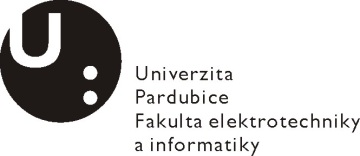 Slovní hodnocení:Otázky k obhajobě:1. Jak velký zásah do současné konstrukce zařízení bude vyžadovat náhrada mikrofonu uváděná v závěru?Doporučení práce k obhajobě: 	anoNavržený klasifikační stupeň: 	výborněPosudek vypracoval:Jméno, tituly:        	Jan Pidanič, Ing., Ph.D.
Zaměstnavatel:	Univerzita PardubiceV Pardubicích dne:	8. 6. 2015			Podpis:Jméno studenta:Radek SmejkalTéma práce:Elektronický obojek proti štěkáníCíl práce:Práce je zaměřena na konstrukci výcvikového obojku pro psy a vývoj algoritmů pro detekci štěkání s pomocí mikrofonu a dalších senzorů, zejména tříosého akcelerometru.Naplnění cílů práce:V teoretické části student uvádí přehled dnes dostupných zařízení pro výcvik psů a pro dohled nad jejich pohybem. Vzhledem k zaměření práce je hlavní důraz kladen na populární tzv. anti-štěkací obojky. Součástí teoretické části práce je také postup pro zpracování řečového signálu a principy detekce slov. Praktická část se od kapitoly 4 zabývá výběrem komponent a konstrukcí zařízení, které slouží nejprve k synchronnímu záznamu zvuku a zrychlení. Po otestování vlastností zařízení a návrhu algoritmů pro zpracování signálu je zařízení použito pro finální podobu výcvikového obojku. Algoritmy byly testovány v prostředí Matlab a poté byly implementovány do zařízení. Autor v závěru zmiňuje problematiku správné volby mikrofonu, kde by pro výrobu obojku byl vhodnější jiný typ mikrofonu umožňující nižší spotřebu zařízení.Cíle práce byly splněny.Logická stavba a stylistická úroveň práce:Práce je logicky členěna, postup prací je vhodně doplňován obrázky, které by zejména v grafech mohly mít lepší kvalitu. Literatura je citována v dostatečném rozsahu.Využití záměrů, námětů a návrhů v praxi:Z popisů uvedených v práci jasně vyplývá, že výsledky jsou aplikovatelné v praxi. Případné další hodnocení (připomínky k práci):